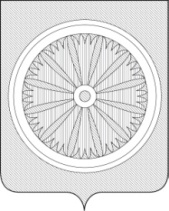 Кемеровская область – КузбассСОВЕТ НАРОДНЫХ ДЕПУТАТОВ ТАЙГИНСКОГО ГОРОДСКОГО ОКРУГАРЕШЕНИЕот 20.01.2022 № 5-нпа                        			       Тайгинский городской округО внесении изменения в решение Совета народных депутатов Тайгинского городского округа от 24.12.2015 № 38-нпа «Об утверждении Положения о порядке проведения конкурса по отбору кандидатур на должность главы Тайгинского городского округа»В соответствии с Федеральным законом от 06.10.2003 № 131-ФЗ «Об общих принципах организации местного самоуправления в Российской Федерации», Законом Кемеровской области от 13.11.2014 № 94-ОЗ «Об отдельных вопросах организации и деятельности органов местного самоуправления муниципальных образований», Уставом муниципального образования «Тайгинский городской округ Кемеровской области – Кузбасса», Совет народных депутатов Тайгинского городского округа РЕШИЛ:1. Внести в Положения о порядке проведения конкурса по отбору кандидатур на должность главы Тайгинского городского округа, утвержденное решением Совета народных депутатов Тайгинского городского округа от 24.12.2015 № 38-нпа «Об утверждении Положения о порядке проведения конкурса по отбору кандидатур на должность главы Тайгинского городского округа» следующее изменение:1.1. Пункт 4.2  дополнить абзацами 2 - 8 следующего содержания:«Организация мероприятий по формированию состава комиссии обеспечивается председателем Совета народных депутатов Тайгинского городского округа.Предложения по кандидатурам для назначения Советом народных депутатов в состав комиссии вносятся группой депутатов Совета народных депутатов численностью не менее семи депутатов. Лицо, предлагаемое для назначения в состав комиссии должно письменно уведомить Совет народных депутатов о своем согласии войти в состав конкурсной комиссии.В случае если количество предложенных лиц в состав комиссии более пяти, на заседании Совета народных депутатов проводится рейтинговое голосование по предложенным кандидатам.По итогам рейтингового голосования производится отбор кандидатур, получивших наибольшее по отношению к остальным число голосов депутатов, поданных «за». При этом голосование «против» и «воздержался» не проводится. Каждый из депутатов вправе голосовать «за» или не голосовать по всем предлагаемым вариантам кандидатур.Если после проведения рейтингового голосования кандидатуры набрали одинаковое число голосов, проводится повторное рейтинговое голосование.Назначенными в состав комиссии считаются лица, получившие наибольшее количество голосов.».2. Опубликовать настоящее решение в «Сборнике правовых актов Совета народных депутатов Тайгинского городского округа», разместить на официальном сайте Совета народных депутатов Тайгинского городского округа.3. Настоящее решение вступает в силу после его официального опубликования. 4. Контроль за исполнением настоящего решения возложить на комиссию Совета народных депутатов Тайгинского городского округа по охране прав и свобод граждан, обеспечению законности и правопорядка (Усатов В.Е.).Председатель Совета народных                               Глава Тайгинского городскогодепутатов Тайгинского городского                             округаокруга_______________ В.М. Басманов                                ___________ М.Е. Теремецкий